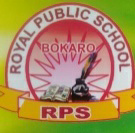 ROYAL PUBLIC SCHOOL (Session 2020-21)SUMMER HOLIDAY HOMEWORKClass -  Nursery                                                                        Subject – English________________________Write  | ,\ , / , __ , L, H, I, and C all in  different pages. (One page each)Match the same letter.L                        IT                       CH                       LC                       TI                        HWrite the first letter.📺                 ___🎂                 ___ 🏠                 ___🍦                 ___🌿                 ___Colour the picture.👕   Match the letter to pictures-🔨                   T          🔒                  C          🚗                  H          🐯                   LFind the way:-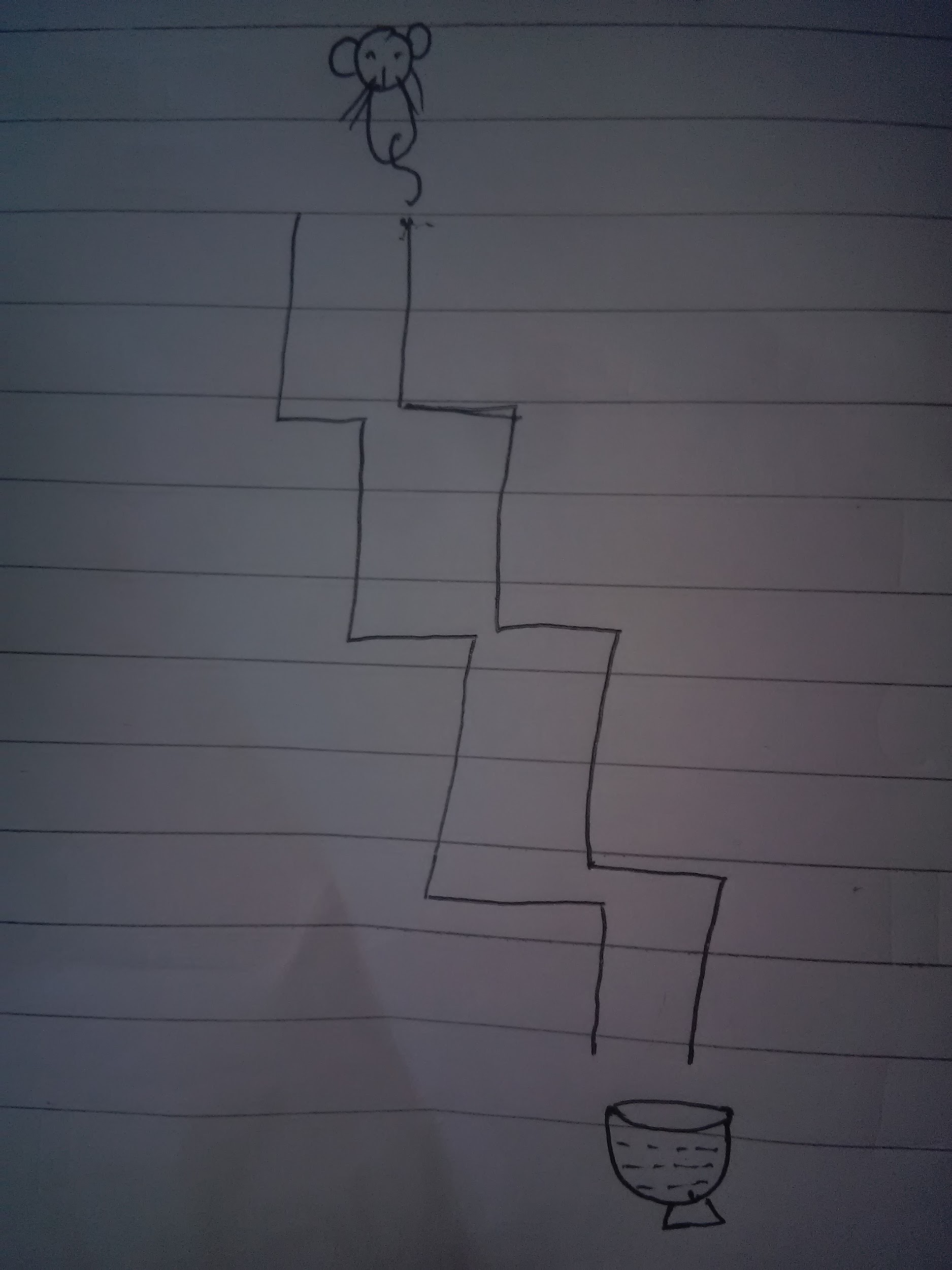 Join the dots :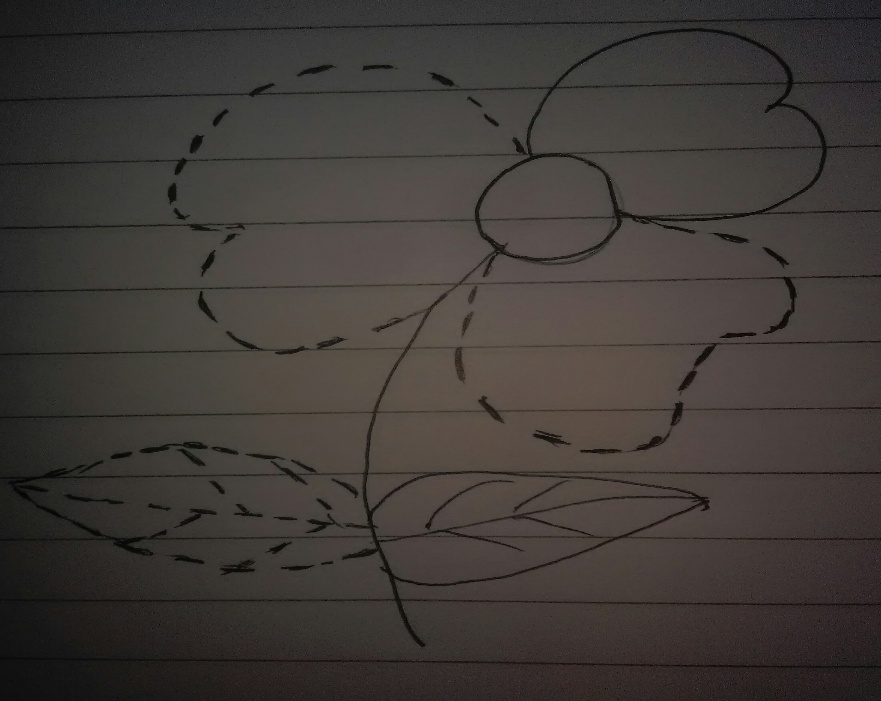 Rhymes book -  Learn the rhymes "Twinkle - Twinkle and Early to bed" with action.9.              Activity workDraw the standing line and zig - zag line in scrap book.Paste 3 pictures starting with letter T, H, I and C in scrap book.10.    Do Holiday  homework - (A) book Page no - 2 to 6